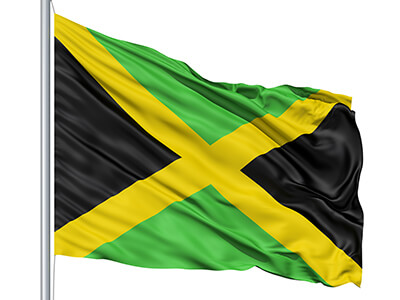 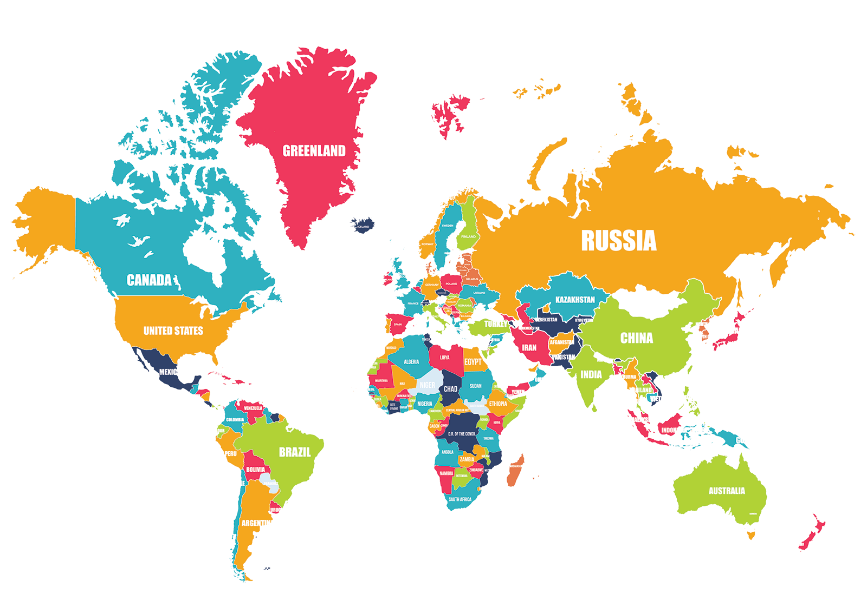 Key facts we will be learningKey words we will be learningThere are 7 continents on Earth: Asia, Africa, Europe, North America, South America, Oceania, Antarctica.There are 5 oceans on Earth: Arctic, Atlantic, Indian, Pacific, Antarctic.The Caribbean Islands are located on the continent of North America. 5 Caribbean countries are: Jamaica, Dominican Republic, Haiti, Barbados, Cuba.The United Kingdom has a population of 65 million. Jamaica has a population of 3 million.70% of Earth is made up of water. 30% is made up of land. Continent: a major area of land.Country: a large area of land where people are ruled by the same government.Island: a small area of land surrounded by water on all sides.Ocean: a huge area of salt water. Atlas: a book of maps.Locate: to find the position of something.Compass: a tool for showing direction: north, south, east, west. 